§980-D.  Payroll Processor Recovery FundThe Payroll Processor Recovery Fund, referred to in this section as "the fund," is created.  The fund must be deposited with and maintained by the authority.  The fund must be administered by the Superintendent of Consumer Credit Protection within the Department of Professional and Financial Regulation, referred to in this section as "the fund administrator," in accordance with the provisions of chapter 222.  All money received by the authority from the fund administrator for the purpose of providing a source of recovery for employers injured by a payroll processor's failure to pay taxes or unemployment premiums must be credited to the fund.  A portion of the interest earned on money in the fund may be used to pay the fund maintenance expenses of the authority; the balance must be credited to the fund.  The balance in the fund must revert to the fund administrator if the need for the fund is obviated.  [PL 2005, c. 500, §1 (NEW); PL 2007, c. 273, Pt. B, §6 (REV); PL 2007, c. 695, Pt. A, §47 (AFF).]SECTION HISTORYPL 2005, c. 500, §1 (NEW). PL 2007, c. 273, Pt. B, §6 (REV). PL 2007, c. 273, Pt. B, §7 (AFF). PL 2007, c. 695, Pt. A, §47 (AFF). The State of Maine claims a copyright in its codified statutes. If you intend to republish this material, we require that you include the following disclaimer in your publication:All copyrights and other rights to statutory text are reserved by the State of Maine. The text included in this publication reflects changes made through the First Regular and First Special Session of the 131st Maine Legislature and is current through November 1, 2023
                    . The text is subject to change without notice. It is a version that has not been officially certified by the Secretary of State. Refer to the Maine Revised Statutes Annotated and supplements for certified text.
                The Office of the Revisor of Statutes also requests that you send us one copy of any statutory publication you may produce. Our goal is not to restrict publishing activity, but to keep track of who is publishing what, to identify any needless duplication and to preserve the State's copyright rights.PLEASE NOTE: The Revisor's Office cannot perform research for or provide legal advice or interpretation of Maine law to the public. If you need legal assistance, please contact a qualified attorney.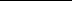 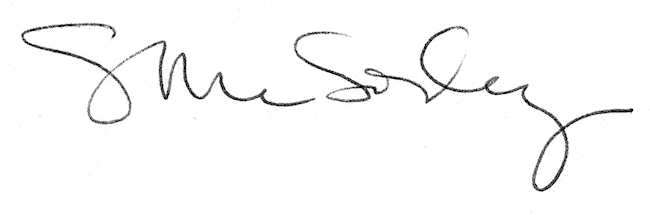 